お申し込み受付は３月１日からとなります。2023子ども森林インストラクタープログラム　その②「名栗の森で森林について学び、焚き火にチャレンジしよう‼」　11/18参加申込書お申し込み方法：参加申込書に必要事項をご記入の上、下記アドレスへお送りください。※参加申込書の添付ができない場合は、メール本文に必要事項をご記入ください。お申し込み先：関谷　由紀子　yukiko.sekiya@hanno.jp 締め切り：11月11日（土）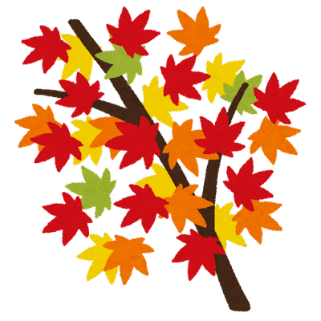 ※ただし、定員（各回20名）に なり次第締め切ります。参加者ふりがな学年性別男　・　女男　・　女参加者氏名生年月日年齢西暦　　　　年　　　月　　　日(　　 　歳)西暦　　　　年　　　月　　　日(　　 　歳)西暦　　　　年　　　月　　　日(　　 　歳)西暦　　　　年　　　月　　　日(　　 　歳)参加者ふりがな学年性別性別男　・　女参加者氏名生年月日年齢西暦　　　　年　　　月　　　日(　 　　歳)西暦　　　　年　　　月　　　日(　 　　歳)西暦　　　　年　　　月　　　日(　 　　歳)西暦　　　　年　　　月　　　日(　 　　歳)参加者ふりがな学年性別性別男　・　女参加者氏名生年月日年齢西暦　　　　年　　　月　　　日(　　　 歳)西暦　　　　年　　　月　　　日(　　　 歳)西暦　　　　年　　　月　　　日(　　　 歳)西暦　　　　年　　　月　　　日(　　　 歳)保護者ふりがな保護者氏名続柄保護者自宅住所〒〒〒〒〒〒保護者連絡先メールアドレス保護者日中繋がる携帯電話保護者緊急連絡先自宅電話番号/ＦＡＸ自宅電話番号/ＦＡＸ自宅電話番号/ＦＡＸ自宅電話番号/ＦＡＸ自宅電話番号/ＦＡＸ自宅電話番号/ＦＡＸ延期日11/19参加延期日11/19参加参加　　・　　欠席参加　　・　　欠席参加　　・　　欠席参加　　・　　欠席参加　　・　　欠席参加　　・　　欠席